«Дерево»Воспитатель: Бирючева И.Г.Перед тем как начать работу с ребенком, нужно проговорить в чем разница между деревом и кустом.Куст – низкорослое растение с множеством ветвей от корня. Дерево – ствол, крона состоит из ветвей и листьев.Дерево выше куста.Рассказать какие названия деревьев вы знаете: береза, дуб, яблоня и т.д.Куты- смородина, вишня, сирень и т.д.Рассмотреть картинки деревьев и кустов.Физминутка:Ёлка: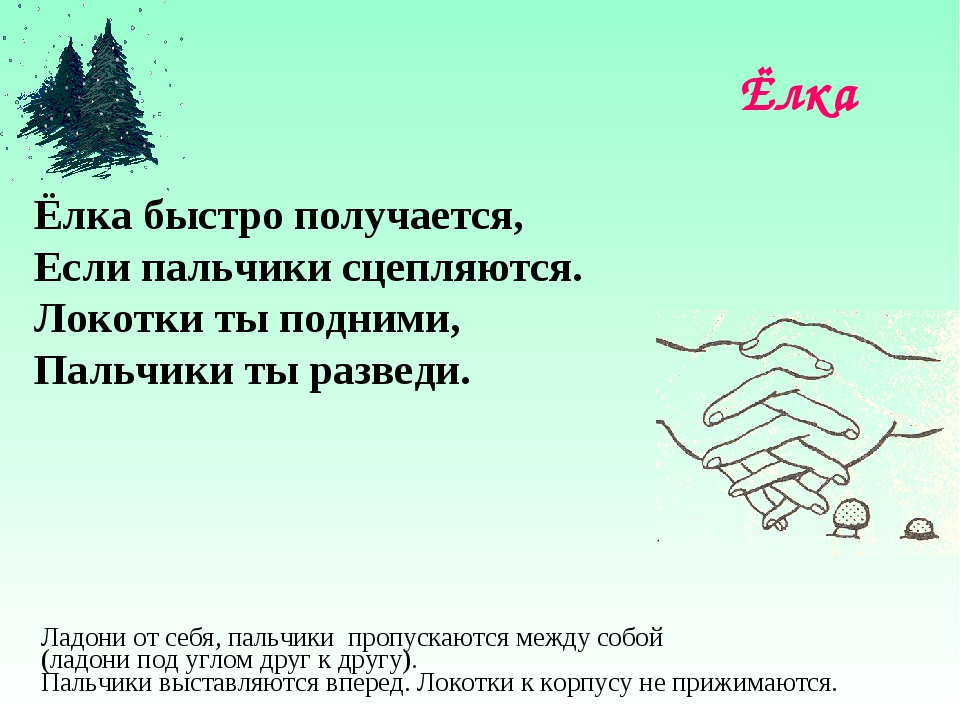 Ёлка быстро получается, (ладони от себя, пальчики пропускаются между собой) Если пальчики сцепляются. (ладони под углом друг другу)Локотки ты подними, (локотки к корпусу не прижимаются)Пальчики ты разведи. (пальчики выставляют в перед)Пальчики размяли, теперь можно приступить к работе. Определитесь что вы будете делать дерево или кустик в первую очередь. 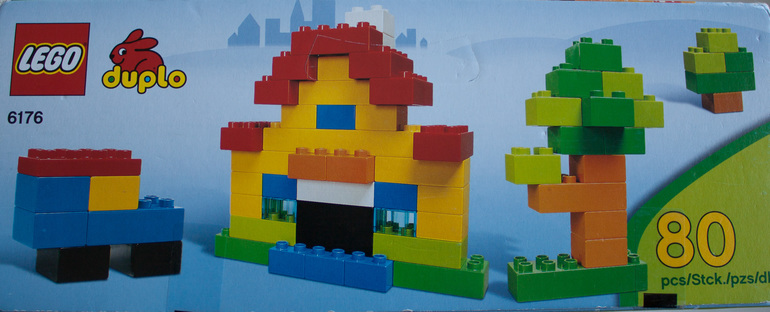 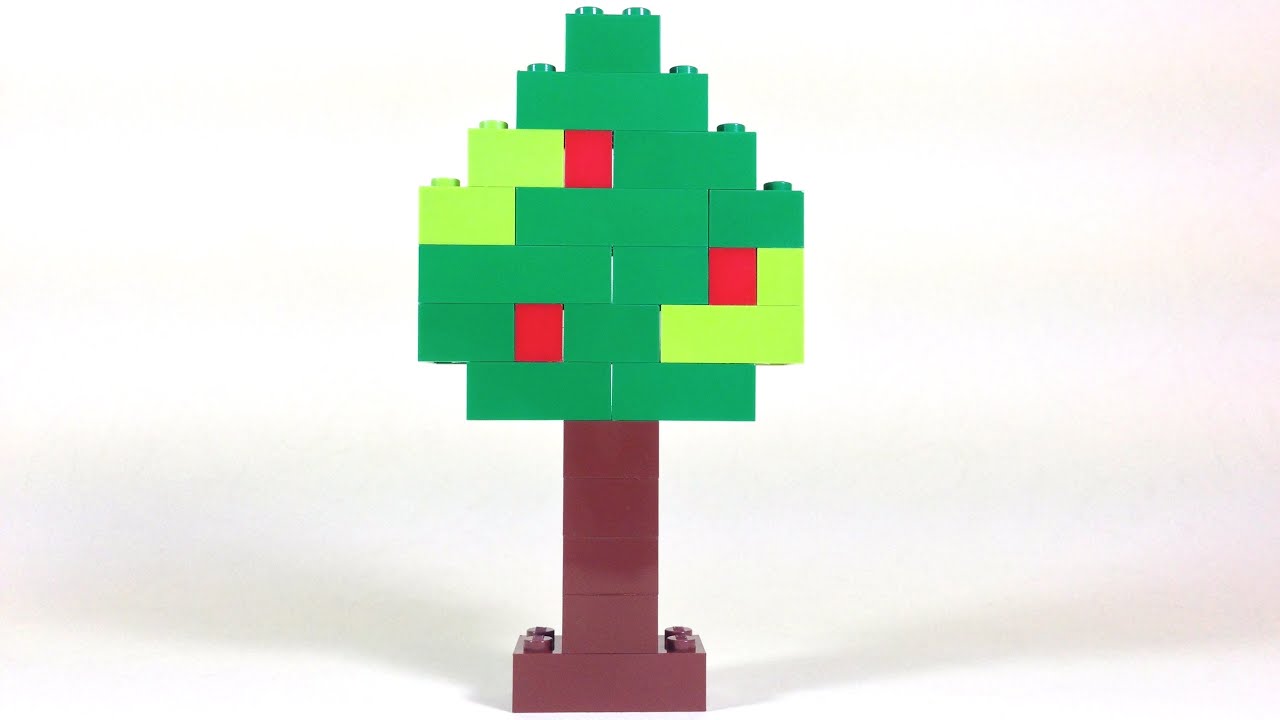 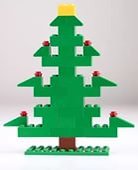 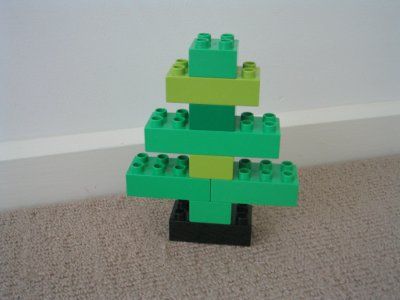 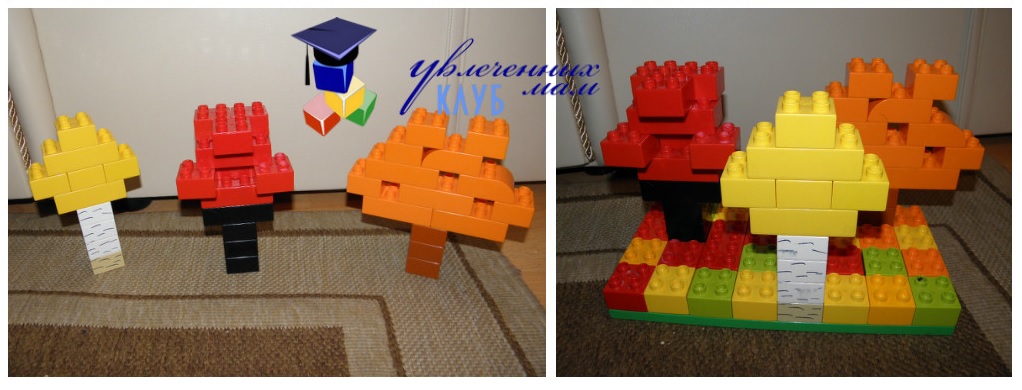 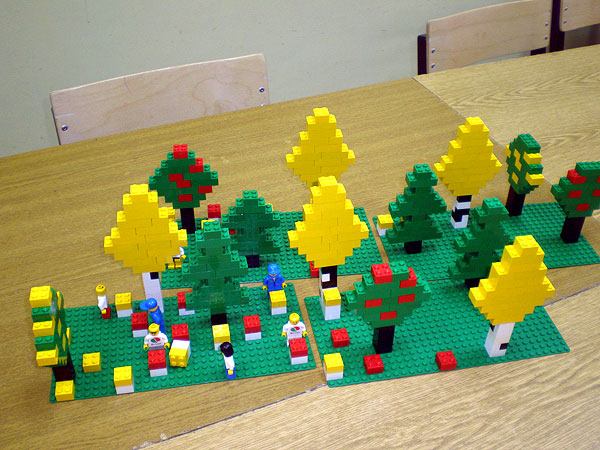 